2000 - 2001	: Atisa Dipamkara Elementary School , Karawaci2001 - 2006	: Sukaharja III Elementary School, Pasar Kemis2006 - 2009	: Junior High School no 8 Tangerang2009 - 2012	: Mutiara Kasih Senior High School, Karawaci2012 - 2015	: Diploma III Public Sector Accounting at Trisakti   University2015 – Now	: Accounting at Trisakti University2006 - 2007	: Member of Paskibra SMPN 8 Tangerang2006 - 2008	: Member of Matematics club SMPN 8 Tangerang2007 - 2008	: Member of OSIS SMPN 8 Tangerang2009 - 2011	: Chairman of Kader Kesehatan Remaja SMA   Mutiara Kasih2011 - 2012	: Chairman of OSIS SMA Mutiara Kasih2013 - 2015	: The head of the bureau develoment organizations at Divisi   		  Mahasiswa Anti Narkoba, USAKTI2014 - 2015	: Pemangku Adat UKM Pramuka Trisakti2015 - now	: Secretary at Divisi Mahasiswa Anti Narkoba, USAKTI2016 - now	: Assistant  lecturer of accounting and statistics at USAKTIFinalist in Bussines Plan Competition at TEBFC-Trisakti UniversityTutor at Go English  and Bimbel at Karawaci, TangerangApprentice at BPK RI-JakartaPeriode		: September – November 2014Purpose		: The must Subject Job Description	: AdministrationCheck the accurancy of examination findingsDocumenting the inspection program in sub auditorat AKN IV.C.1Assist the audit team Gernas Cocoa to recapitalize the financial statements for 2010-2011Accounting and Administration Skills  Computer Skills :Microsoft Office (MS. Word, Ms. Exel, Ms.Power point, Ms. Publisher)Graphic Design and Video Editor (Adobe Photoshop, Windows Movie Maker )I certify that i completed this resume myself  and the information given in this resume is truth and accurate.Sincerely,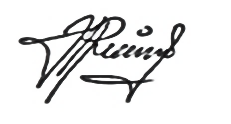 Apriani Emenina G